Верховна Рада УкраїниВідповідно до статті 93 Конституції України в порядку законодавчої ініціативи подається на розгляд Верховної Ради України проект Закону України «Про внесення змін до статі 161 Кримінального кодексу України для реалізації положень Закону України «Про запобігання та протидію антисемітизму в Україні».Доповідати зазначений законопроект на пленарному засіданні Верховної Ради України буде народний депутат України Бужанський М. А. – член Комітету Верховної Ради України з питань правоохоронної діяльності.Додатки в електронній формі:текст законопроекту на 1 арк.;пояснювальна записка на 2 арк.;порівняльна таблиця на 1 арк.;проект постанови на 1 арк.Народні депутати України                                             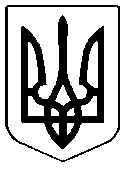 НАРОДНИЙ ДЕПУТАТ УКРАЇНИУкраїна, 01008, м. Київ, вул. М. Грушевського, буд. 5